Publicado en Valencia el 25/09/2020 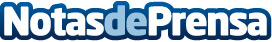 Jesús Gascón: El 20% de la actividad de la AEAT que se perdió durante el Estado de Alarma, no se recuperaráD. Jesús Gascón Catalán, Director General de la AEAT, presentó durante las XVII Jornadas Tributarias de la Asociación Profesional de Asesores Fiscales de la Comunidad Valenciana, el Plan estratégico de la Agencia Tributaria 2020-2023 tras el COVID-19, que apuesta por la mejora del cumplimiento voluntario, con el menor coste posibleDatos de contacto:Gracia CallejaResponsable de Comunicación  - www.apafcv.com609238193Nota de prensa publicada en: https://www.notasdeprensa.es/jesus-gascon-el-20-de-la-actividad-de-la-aeat Categorias: Nacional Derecho Finanzas Valencia Eventos Otras Industrias http://www.notasdeprensa.es